ЖаяужолдажүрутәртібіЖеке жүрсең:1. Жаяужолдыңоңжағыменжүр;2. Жүгірме, асықпайадымда;3. Жолжиегінен (бордюрден) аттама, оныңүстіменжүрме;4. Жаяужолүстіндегікедергілердікөлікжолғашықпайайналыпөт;5. Жаяужолдыңортасынатұрма, үйлергежақынбарыптұр;6. Жаяужолүстіндеойнап, алыспа;7. Әлдеқандайзатыңдыкөлікжолғатүсіріпалсаң, ересектердіңбіріненжәрдемсұра;8. Жолаушыларүшінжасағанқоршауданқарғыма. Оныңастынанөтпежәнеүстінеасылыпотырма.Топпенбіргежүрсең:1. Қатарданшықпа;2. Алысыпойнама;3. Жүгірме, секірме, итеріспе;4. Шуылдама;5. Мұғалімніңжөнсілтеуінеғанақұлақ ас, басқаларғаалаңдама;Жолды жаяу жүргінші арқылы өту ережесі1. Жаяу жолдың шетіне барып, жаяу жүргінші өтпесіне жақындап, жол жиегінен баспай тоқта;2. Солға және оңға қарап ал: жолдың бір жақты немесе екі жақты қозғалыста екенін анықта;3. Жақын келе жатқан көлікті өткізіп жібер;4. Жаяу жүргінші өтпесіне қарай артқа жүріп келе жатқан көліктің жоқ екеніне көз жеткіз;5. Жолдан өтуді келе жатқан көлікпен арақашықтық қауіпсіз болған жағдайда ғана баста. Қашықтықты анықтағанда жолда кідіру мүмкіндігін ескерген жөн;6. Көлік жолдан өткенде жүгірме, бірақ жылдам адымда!7. Жолдан өткен кезде алдымен сол жақта келе жатқан көлікке, ортасынан асқан соң оң жақтағы көлікке қара. Бір жақты қозғалыстағы жолда жүріп келе жатқан көлік түрлерін бақыла;8. Жол өтпесінен өткенде жаяу жолға қарай қиғаштап емес, тура жүр.Жаяу жолда жүру тәртібіЖеке жүрсең:1. Жаяу жолдың оң жағымен жүр;2. Жүгірме, асықпай адымда;3. Жол жиегінен (бордюрден) аттама, оның үстімен жүрме;4. Жаяу жол үстіндегі кедергілерді көлік жолға шықпай айналып өт;5. Жаяу жолдың ортасына тұрма, үйлерге жақын барып тұр;6. Жаяу жол үстінде ойнап, алыспа;7. Әлдеқандай затыңды көлік жолға түсіріп алсаң, ересектердің бірінен жәрдем сұра;8. Жолаушылар үшін жасаған қоршаудан қарғыма. Оның астынан өтпе және үстіне асылып отырма.Топпен  бірге жүрсең:1. Қатардан шықпа;2. Алысып ойнама;3. Жүгірме, секірме, итеріспе;4. Шуылдама;5. Мұғалімнің жөн сілтеуіне ғана құлақ ас, басқаларға алаңдама; Жолды жаяу жүргінші арқылы өту ережесі 1. Жаяу жолдың шетіне барып, жаяу жүргінші өтпесіне жақындап, жол жиегінен баспай тоқта;2. Солға және оңға қарап ал: жолдың бір жақты немесе екі жақты қозғалыста екенін анықта;3. Жақынкележатқанкөліктіөткізіпжібер;4. Жаяужүргіншіөтпесінеқарайартқажүріпкележатқанкөліктіңжоқекенінекөзжеткіз;5. Жолданөтудікележатқанкөлікпенарақашықтыққауіпсізболғанжағдайдағана баста.Қашықтықтыанықтағандажолдакідірумүмкіндігінескергенжөн;6. Көлікжолданөткендежүгірме, бірақжылдамадымда!7. Жолданөткенкездеалдыменсолжақтакележатқанкөлікке, ортасынанасқансоңоңжақтағыкөліккеқара. Біржақтықозғалыстағыжолдажүріпкележатқанкөліктүрлерінбақыла;8. Жолөтпесіненөткендежаяужолғақарайқиғаштапемес, тура жүр.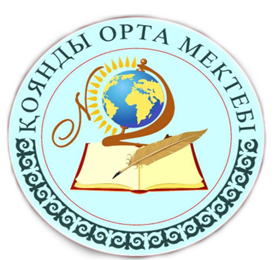 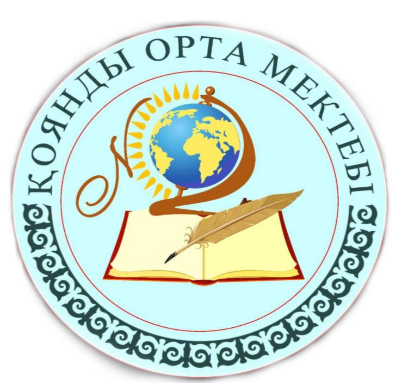 Жолтәртібін білейік,Аман-есен жүрейік.Жолтәртібін білейік,Аман-есен жүрейік.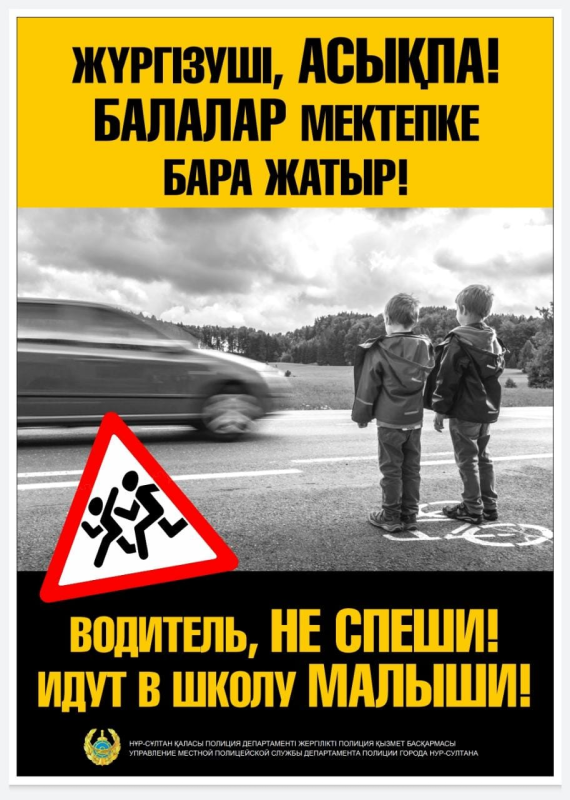 